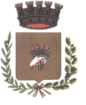 Domanda di contributo fitto straordinario per emergenza da COVID-19 da presentare entro il giorno 7 maggio 2020 ore 17,00Io sottoscritto/a (cognome/nome) ____________________________________________________nato/a  __________________________________________ prov. __________ il _____________residente a_________________________in via ________________________________________civico n. _______ tel. n. ______________________ cellulare n. ____________________________Codice fiscale ____________________________chiedodi partecipare al bando per la concessione del contributo straordinario per l’emergenza da COVID-19 a sostegno del canone di locazione dell’alloggio di via ____________________________________,in qualità di:[ _ ] titolare del contratto di locazioneoppure[ _ ] componente il nucleo familiare e residente nell’alloggio in parolaA tal fine, consapevole delle sanzioni penali e della decadenza dai benefici conseguiti nel caso di dichiarazioni non veritiere, di formazione o uso di atti falsi ai sensi degli artt. 46, 47, e 76 del D.P.R.28 dicembre 2000, n. 445, dichiaro che:il mio nucleo familiare, risultante dallo stato di famiglia, è cosi composto:il reddito imponibile del nucleo familiare, per l’anno 2018, è stato il seguente:3) [ _ ] NESSUNO dei componenti il nucleo familiare è assegnatario di un alloggio di Edilizia Residenziale Pubblica (casa popolare);4) [ _ ] NESSUNO dei componenti il nucleo familiare è titolare al 100% del diritto di proprietà, usufrutto, uso o abitazione di un immobile a destinazione abitativa situato sul territorio regionale adeguato al proprio nucleo familiare;Dichiaro inoltre di essere5) [ _ ] cittadino italianooppure[ _ ] cittadino di uno Stato appartenente all’Unione Europea;oppure[ _ ] cittadino di uno Stato non appartenente all’Unione Europea, con il permesso di soggiorno di durata almeno annuale o ermesso di soggiorno UE per soggiornanti di lungo periodo ai sensi del D. Lgs. N. 286/98 e successive modifiche;6) [ _ ] residente nel Comune di …………………., nell’alloggio oggetto del contratto di locazione o dell’assegnazione di Cooperativa a proprietà indivisa;Dichiaro inoltre che il titolare del contratto7) [ _ ] è titolare di un contratto di affitto per l’alloggio di residenza situato nel Comune di…………………………. e regolarmente registrato presso l’Agenzia delle Entrate in data____________ al numero ___________________ ;oppure[ _ ] è titolare di un contratto di assegnazione in godimento di un alloggio di proprietà di Cooperativa a proprietà indivisa stipulato prima del 23/02/2020;oppure[ _ ] è titolare di un contratto di locazione permanente ai sensi della normativa in materia di edilizia agevolata convenzionata stipulato prima del 23/02/2020;8) [ _ ] ha un canone mensile di affitto o d’uso, comprensivo delle rivalutazioni ISTAT e al netto delle spese condominiali, pari ad € ……………..,00;Dichiaro infine che9) [ _ ] il reddito imponibile del nucleo familiare per l’anno 2018 (rigo RN4 modello UNICO 2019 – rigo 14 modello 730-3/2019) è stato pari o inferiore ad € 35.000,00.10) [ _] di aver subito, per effetto delle misure restrittive introdotte per il contenimento dell’epidemia da COVID-19, una riduzione del volume d’affari di almeno il 50 per cento sul totale dei mesi di marzo e aprile 2020 rispetto ai mesi di gennaio e febbraio del medesimo anno.oppure[ _ ] di aver subito, per effetto delle misure restrittive introdotte per il contenimento dell’epidemia da COVID-19, una riduzione del reddito da lavoro dipendente e/o assimilato di almeno il 20 per cento sul totale percepito nei mesi di marzo e aprile 2020 rispetto ai mesi di gennaio e febbraio del medesimo anno.Io sottoscritto/a chiedo che l’erogazione del contributo straordinario per l’emergenza da COVID-19 a sostegno del canone di locazione, nel caso in cui ne risulti beneficiario/a, avvenga per:[ _ ] accredito sul conto corrente bancario/postale numero _________________________________intestato o cointestato al/alla sottoscritto/a _____________________________________________banca/ufficio postale __________________________ filiale ________________________________IBAN |__|__|__|__|__|__|__|__|__|__|__|__|__|__|__|__|__|__|__|__|__|__|__|__|__|__|__|con addebito delle relative spese.Oppure[ _ ] incasso diretto presso la TESORERIA COMUNALE, istituto di credito Intesa San Paolo ( ex Banco di Napoli) filiale di Afragola, Corso Vittorio Emanuele, Afragola.OppureIo sottoscritto/a chiedo che l’erogazione del contributo straordinario per l’emergenza da COVID-19 a sostegno del canone di locazione, nel caso in cui ne risulti beneficiario/a, avvenga direttamente a favore del locatore risultante dal contratto indicato al punto 7 della presente domanda e a tal fine rilascia allo stesso delega all’incasso da effettuarsi mediante:[ _ ] accredito sul conto corrente bancario/postale numero _________________________________intestato o cointestato al/alla _____________________________________________banca/ufficio postale __________________________ filiale ________________________________IBAN |__|__|__|__|__|__|__|__|__|__|__|__|__|__|__|__|__|__|__|__|__|__|__|__|__|__|__|con addebito delle relative spese.NOTA BENE: se non viene espressa preferenza, o se i dati relativi all’IBAN risultano sbagliati o illeggibili, l’eventuale erogazione avverrà con quietanza diretta alla Tesoreria Comunale sopra riportata. Dichiaro inoltre:-che qualsiasi comunicazione relativa al presente procedimento potrà essere inviata, oltre che all’indirizzo di residenza, anche ai seguenti recapiti:[ _ ] indirizzo e-mail _____________________________[ _ ] recapito diverso da quello di residenza _____________________________________________-di essere consapevole che nel caso in cui dovesse risultare la mendacità delle dichiarazioni rese in sede di richiesta di contributo, il Comune provvederà al recupero delle somme indebitamente percepite e alla denuncia all’autorità giudiziaria.Elenco allegati[ _ ] Copia del permesso di soggiorno o del permesso di soggiorno UE per soggiornanti di lungo periodo;[ _ ] Copia del documento di identità;[ _ ] …………………………..;Data ________________ Firma ______________________DelegaIl sottoscritto delega alla presentazione e/o trasmissione della presente domanda:[ _ ] il Centro di assistenza Fiscale ………………….. con sede in…………………… P.IVA………………………………….[ _ ] la seguente Organizzazione Sindacale …………………………………………………………………………………………….Firma del delegante                           Timbro e firma del delegatoINFORMATIVA SULLA PRIVACY AI SENSI DEL REGOLAMENTO EUROPEO PER LA PROTEZIONE DEIDATI 2016/679 (GDPR)La informiamo che i dati personali e sensibili da lei forniti e quelli che eventualmente fornirà anche successivamente formeranno oggetto di trattamento nel rispetto della normativa sopra richiamata.Per trattamento si intende la raccolta, registrazione, conservazione, elaborazione, modificazione, selezione,estrazione, raffronto, utilizzo, interconnessione, blocco, comunicazione, diffusione, cancellazione, distribuzionedei dati personali, ovvero la combinazione di due o più di tali operazioni.Titolare del trattamento e DPOIl titolare del trattamento dati è il Comune di ………………, con sede legale in …………………..Il DPO (Responsabile della Protezione dei dati) a cui è possibile rivolgersi per esercitare i diritti di cui all’art. 13del GDPR e/o per eventuali chiarimenti in materia di tutela dati personali, è il sig.………………….Finalità e modalità del trattamentoIl Comune di …………………, titolare del trattamento, tratta i dati personali liberamente conferiti, esclusivamente per finalità istituzionali connesse e strumentali esclusivamente alla concessione del contributo integrativo per il pagamento del canone di locazione.ConsensoIl consenso del trattamento ai fini istituzionali è necessario ed obbligatorio per le finalità stesse:l’Amministrazione non potrebbe erogare i servizi e adempiere agli obblighi nei confronti dei richiedenti nel casodi rifiuto a conferire i dati e ad autorizzarne la comunicazione ai soggetti terzi contitolari di trattamento.Periodo di conservazioneI dati personali verranno conservati per un arco di tempo non superiore al conseguimento delle finalità per le quali i dati personali sono trattati (finalità istituzionali e non commerciali).Diritti del cittadinoIl cittadino avrà in qualsiasi momento piena facoltà di esercitare i diritti previsti dalla normativa vigente; potrà far valere i propri diritti rivolgendosi al Comune di ……………………., scrivendo all’indirizzo ………………………………….I diritti del cittadino sono quelli previsti dal Regolamento UE 2016/679 (GDPR). Il cittadino può: ricevere conferma dell’esistenza dei dati suoi personali e richiedere l’accesso al loro contenuto aggiornare, modificare e/o correggere i suoi dati personali chiedere la cancellazione, la trasformazione in forma anonima, il blocco dei suoi dati trattati in violazione di legge chiedere la limitazione del trattamento opporsi per motivi legittimi al trattamentoNrComposizione Nucleo (cognome e nome)Rapporto di parentelaLuogo e data di nascitaStato civileNrComposizione Nucleo (cognome e nome)Codice fiscaleReddito Imponibile 2018